Wertungsblatt Landes Liga 2020 Stocksport     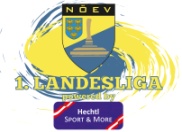 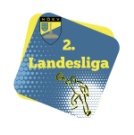 Spielort:_______________________________			Liga:_________________________________Datum:______________________				Gruppe:______			Runde:_____                                            Unterschrift			                 Unterschrift Schiedsrichter		        Unterschrift!!! Ergebnis bitte sofort nach Spielende gemäß Durchführungsbestimmungen weiterleiten !!!	MN:Start-Nr.MN:Start-Nr.123456TotalPunkte ++++++------Straf-punkteStraf-punkteStraf-punkteStraf-punkteStraf-punkteStraf-punkte123456TotalPunkte++++++------Straf-punkteStraf-punkteStraf-punkteStraf-punkteStraf-punkteStraf-punkte123456TotalPunkte++++++------Straf-punkteStraf-punkteStraf-punkteStraf-punkteStraf-punkteStraf-punkte123456TotalPunkte++++++------Straf-punkteStraf-punkteStraf-punkteStraf-punkteStraf-punkteStraf-punkte123456TotalPunkte++++++------Straf-punkteStraf-punkteStraf-punkteStraf-punkteStraf-punkteStraf-punkte123456TotalPunkte++++++------Straf-punkteStraf-punkteStraf-punkteStraf-punkteStraf-punkteStraf-punkte123456TotalPunkte++++++------Straf-punkteStraf-punkteStraf-punkteStraf-punkteStraf-punkteStraf-punkte123456TotalPunkte++++++------Straf-punkteStraf-punkteStraf-punkteStraf-punkteStraf-punkteStraf-punkte123456TotalPunkte++++++------Straf-punkteStraf-punkteStraf-punkteStraf-punkteStraf-punkteStraf-punkte123456TotalPunkte++++++------Straf-punkteStraf-punkteStraf-punkteStraf-punkteStraf-punkteStraf-punkte